Рейтинг абитуриентов Список лиц, подавших документы по общему конкурсу на «Сестринское дело»по очной форме обучения на базе 11 класса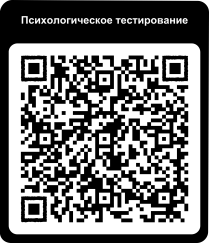 Психологическое тестирование: с 01 августа 2024 г. по ссылке: https://region.profline.online/test/92e1740818ced5191794b21e58698278Вступительное испытание – собеседование состоится 13 августа 2024 г. в 9.00 ч.при себе иметь паспорта!Всего бюджетных мест – 30,из них 15 целевые квотные (Агинская, Ононская, Дульдургинская и  Могойтуйская ЦРБ)№ФИОФИОСредний баллДата прохождения психологического тестированияНаличие расписки о явке на собеседованиеПримечаниеЦелевые квотные местаЦелевые квотные местаЦелевые квотные местаЦелевые квотные местаБудаеваЦындымаМункуевнаБудаеваЦындымаМункуевна4,102.08.2024+Целевое обучение АЦРБНовикова Екатерина ВалерьевнаНовикова Екатерина Валерьевна3,801.08.2024+Целевое обучение АЦРБЦыбикова ТамжитАюровнаЦыбикова ТамжитАюровна3,802.08.2024+Целевое обучение МЦРББальжирова Надежда БудаевнаБальжирова Надежда Будаевна3,706.08.2024+Целевое обучение ЗКТБЦыренова Валентина ДашицыреновнаЦыренова Валентина Дашицыреновна4,3401.08.2024+Целевое обучение АЦРБМануеваДаяна ЮрьевнаМануеваДаяна Юрьевна5,012.08.2024+Батоева Дашима НимацыреновнаБатоева Дашима Нимацыреновна508.08.2024+Балдано Наталья БальжинимаевнаБалдано Наталья Бальжинимаевна4,9408.08.2024 +БатоболотоваАрюнаБадмажаповнаБатоболотоваАрюнаБадмажаповна4,906.08.2024+СамаеваБальжитЦынгуевнаСамаеваБальжитЦынгуевна4,7601.08.2024+Балдунникова Эльвира ЮрьевнаБалдунникова Эльвира Юрьевна4,6401.08.2024+Бадмацыренова Светлана БаировнаБадмацыренова Светлана Баировна4,6301.08.2024+ТудупдашиеваСоёлмаТумуровнаТудупдашиеваСоёлмаТумуровна4,56-Оригинал аттестата не предоставленЕшиеваСарюнаБаяртуевнаЕшиеваСарюнаБаяртуевна4,56+Шойдоков Амгалан БулатовичШойдоков Амгалан Булатович4,5209.08.2024+Зориктуева Надежда МаратовнаЗориктуева Надежда Маратовна4,501.08.2024+Подойницына Нимажаб БорисовнаПодойницына Нимажаб Борисовна4,401.08.2024+Намдакова Дарима ДоржиевнаНамдакова Дарима Доржиевна4,406.08.24+Трифонова Дарима БатоцыреновнаТрифонова Дарима Батоцыреновна4,3208.08.2024-Оригинал аттестата не предоставленЖамсоеваСаранаБасагадаевнаЖамсоеваСаранаБасагадаевна4,317.08.2024+Базаргуруева Надежда БатоевнаБазаргуруева Надежда Батоевна4,1508.08.2024+Раднаева Адиса ЦыреновнаРаднаева Адиса Цыреновна4,1308.08.2024+Баясхаланова Надежда ДамдиновнаБаясхаланова Надежда Дамдиновна4,1107.08.2024+Батурина Александра СергеевнаБатурина Александра Сергеевна4,101.08.2024+БатожаргаловаТуйара ВладимировнаБатожаргаловаТуйара Владимировна3,94+ОсороваЛхамажап АлексеевнаОсороваЛхамажап Алексеевна3,9202.08.2024+Крапивная Лилия ВладимировнаКрапивная Лилия Владимировна3,901.08.2024+Юмдылыкова Сарюна БулатовнаЮмдылыкова Сарюна Булатовна3,8806.08.2024-Оригинал аттестата не предоставленГороднянская Дарья ПетровнаГороднянская Дарья Петровна3,8101.08.2024+Зориктуев Семен АлександровичЗориктуев Семен Александрович3,7+Дашинимаева Дарима БолотовнаДашинимаева Дарима Болотовна3,387.08.2024+ДармаевЭтигилНацаковичДармаевЭтигилНацаковичСПОком02.08.2024+Конфета Алсу ВитальевнаКонфета Алсу ВитальевнаСПО02.08.2024+ЖанчиповаБэлигма БаторовнаЖанчиповаБэлигма БаторовнаСПО-Оригинал диплома не предоставленЦэдашиеваСэсэгЦыбеновнаЦэдашиеваСэсэгЦыбеновнаСПО01.08.2024+Доржиева Цыбигмит АлександровнаДоржиева Цыбигмит АлександровнаСПО06.08.2024+Дамдинова Дулма БалданжаповнаДамдинова Дулма БалданжаповнаСПО09.08.2024+